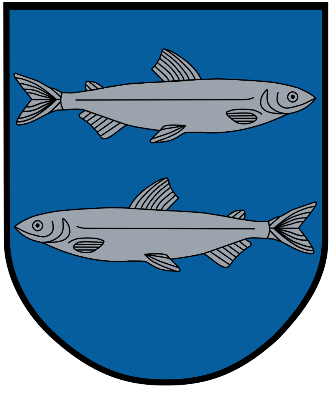 Kultūros paveldo valdymasŠvenčionys2024 m.  TurinysKultūros paveldo organizavimo procesų schemaKultūros paveldo organizavimo procesų aprašymasTikslasUžtikrinti nekilnojamojo kultūros paveldo objektų išsaugojimąPaslaugų apimtisSudaromas veiklos priemonių planas, vadovaujantis Švenčionių r. savivaldybės tarybos patvirtintu 2024-2026 m. strateginio veiklos planu, 03 Kultūros, švietimo ir sporto programa. Vykdoma planuotų paveldo objektų priežiūra, tvarkyba, stebėsena, būklės tikrinimas, būtinųjų reikalavimų teikimas objektų  valdytojams.Procesą reglamentuojantys dokumentai1. LR Nekilnojamojo kultūros paveldo apsaugos įstatymas, 1994 m. gruodžio 22 d. , Nr. I-733.2. Nekilnojamųjų paveldo objektų būklės tikrinimo taisyklės, LR Kultūros ministro 2005m. gegužės 9 d. įsakymas Nr. ĮV-199.3. Nekilnojamojo kultūros paveldo objektų stebėsenos taisyklės, LR Kultūros ministro 2005m. birželio 30 įsakymas Nr. ĮV-318.4. Nekilnojamųjų kultūros vertybių atskirų grupių tipiniai apsaugos reglamentai, LR Vyriausybės 2002-01-31 nutarimas Nr. 152.AtsakomybėŠvietimo, kultūros ir sporto skyrius